Описание сценария урокаФИО Кураленко Светлана ВладимировнаУчреждение Муниципальное казенное общеобразовательное учреждение «Причулымская средняя школа», Ачинский район, Красноярский крайУчитель русского языка и литературы9 классРусский языкУМК М.М. Разумовская, С.И. Львова, В.И. Капинос, В.В. ЛьвовТема урока «Бессоюзное сложное предложение: просто о сложном»  Данный урок входит в раздел «Синтаксис и пунктуация. Сложное предложение. Бессоюзное сложное предложение».  На изучение раздела отводится 10 часов. Это первый урок в  разделе - урок «открытия» нового знания. На проведение отводится 2 часа, лучше, если урок будет сдвоен. На уроке учащиеся самостоятельно знакомятся с теорией, работая в группах сменного состава, сопоставляют свои ответы с ответами одноклассников, высказывают свою точку зрения на заданные вопросы, выполняют творческие задания в парах или индивидуально. На 3 группы учащиеся делятся методом случайного выбора. Предусмотрена взаимо и самопроверка. По ходу урока  учащиеся в тетради отмечают правильно выполненные задания знаком +. Изучение теории: группа 1 - § 31 «Бессоюзные сложные предложения со значением перечисления», группа 2 - §32 «Бессоюзные сложные предложения со значением причины, пояснения, дополнения», группа 3 - §33 «Бессоюзные сложные предложения со значением противопоставления, времени, условия, следствия и сравнения». Обязательно остаются 3 эксперта (подготовленные учителем учащиеся, которые изучают теорию заранее). Проектная работа учащихся: заполнение кластера «Знаки препинания в бессоюзном сложном предложении»Цель Учащиеся будут знать: какие сложные предложения называются бессоюзными (БСП), виды бессоюзных сложных предложений по значению, знаки препинания в бессоюзных сложных предложениях.Учащиеся будут уметь: отличать бессоюзные сложные предложения от других видов предложений, определять характер смысловых  отношений между предложениями в  бессоюзном сложном предложении, выражать   их с помощью интонации, сопоставлять бессоюзные сложные предложения с синонимичными сложносочиненными и сложноподчиненными предложениями. Совершенствовать пунктуационные навыки и умение проводить синтаксический и пунктуационный анализ предложения. Находить и извлекать несколько единиц информации, соотносить визуальное изображение с вербальным текстом (при  составлении схем), понимать назначение структурной единицы текста, использовать информацию из текста для решения практических задач.10. Инструменты и критерии/ показатели/ индикаторы оценки достижения запланированных результатов. Алгоритм работы в группеПрочитайте §;Составьте обобщенные схемы БСП;Запишите примеры БСП из правила в тетрадь;Трансформируйте примеры БСП в ССП или СПП (где это возможно);Ответьте на вопросы эксперта;Объединитесь в другие группы так, чтобы в ней были участники 1, 2 и 3 групп;Расскажите друг другу каждый свое правило;Нарисуйте в тетрадь  схемы тех БСП, о которых рассказали одноклассники;Запишите примеры БСП, о которых рассказали одноклассники;Ответьте на вопросы эксперта;Вернитесь в свою группу и расскажите изученные правила;Ответьте на вопросы эксперта;Выполните практические задания 3, 4, 5Оцените свою работу по критериям;Заполните таблицу «Рефлексия»Алгоритм работы экспертовВыполните практическое задание 3 «Собери пословицу». Проверьте по эталону у учителяПослушайте и оцените, как рассказывают правило в группеЗадайте вопросы на понимание участникам группыОцените работу каждого по теорииПроверьте практическое задание 3 у учащихсяВыполни задание 4 «Собери пословицу», проверь у учителяПроверьте практическое задание 3 у учащихсяВыполните индивидуальное практическое задание 5 Оцените по критериям свою работу10.Заполните таблицу «Рефлексия»Оценка работы экспертом участников группы по изучению теории и отработка на практике (от 0 до 5 баллов)Эксперт							Обобщающая таблица работы групп по изучению теории (максимум 15 баллов) Карточки с заданиями для учащихсяЗадание 1. Распределите предложения в зависимости от их вида: ПП, ССП, СПП. 1) Через окно я увидел как большая серая птица села на ветку клена в саду. 2) Ветка закачалась с нее посыпался снег. 3) Птица медленно поднялась и улетела, а снег всё сыпался как стеклянный дождь. 4) Потом снова всё стихло.- Проверьте себя и оцените свою работу – поставьте + (максимально 4 балла)Задание 2. Орфографический анализ слов1) ГЛИНЯНЫЙ – в прилагательных, пишется Н, если они образованы от бесприставочных глаголов. 
2) ПОДРОСЛИ – в корне напишем букву О, так как можно проверить словом РОС.3) БЕССОЮЗНОЕ - на конце приставки перед буквой, обозначающей глухой согласный звук, пишется буква С 
4) НЕВТЕРПЁЖ – не пишется Ь после шипящего в наречии, поскольку слово является исключением из правил. 
5) НЕСКОЛЬКО (конфет) – НЕ с числительными пишется слитно - Проверьте себя и оцените свою работу – поставьте + (максимально 2 балла)Задание 3. Расставьте знаки препинания, объясните, начертите схемы предложений1. Образовалась течь  лодка стала погружаться в воду.2. Я боялся двинуться собака лежала у самой калитки. 3. Травка зеленеет солнышко блестит.- Проверьте себя и оцените свою работу – поставьте + (максимально 9 баллов)Задание 4. Соедините части пословиц, объясните их значение. Расставьте знаки препинания, объясните, начертите схемы предложений (максимально 20 баллов)Задание 5 (задание 3 ОГЭ тренаж) Расставьте знаки препинания и распределите предложения на группы Бессоюзное сложное предложение (эталон) (максимально 12 баллов)Карточка для учащихсяПолный чайник молчит наполовину пустой шумит. (Китайская)Руки поборют одного знания - тысячу.Мудрый человек требует всего только от себя ничтожный человек требует всего только от других. (Китайская)Знающему - светло незнающему темно.Всё в порядке сани в Казани, хомут на базаре.Дорога матушка Москва за золото не купишь, силой не возьмёшь.Материнский гнев - что весенний снег и много его выпадет, да скоро стает.Подлинная добродетель подобна реке чем она глубже, тем меньше шумит.Источник утоляет жажду  доброе слово оживляет сердце. (Монгольская)Капелька за капелькой бежит издалека  вот в долине катится река. (Таджикская)Сделаешь другому добро  тебе будет полезно. (Китайская)Хочешь большую ложку  возьми большую мотыгу. (Болгарская)Сводная таблица для учащихся «Оценка выполнения заданий»За выполнение зданий учащийся может набрать максимально 57 баллов. Критерии оценивания:11.Описание урока12.Перечень дидактических материалов: раздаточный материал (алгоритм работы группы, алгоритм работы экспертов, карточки с заданиями, эталон для проверки), учебник русского языка, презентация PowerPoint, схема-подсказкаСхема-подсказкаОснащение урока: компьютер учителя, проектор, экран, карточки с заданиями, индивидуальное табло учета знаний ФИО, и ;:-Понял Могу рассказатьМогу применятьНе понялФИОРассказал правилоНарисовал схемуПривел примерОбъяснил знаки в пословицах Нарисовал схему «Предложение»§31баллы§32баллы§33баллыФИОФИОФИОФИОФИОФИОФИОФИОФИОЛюбишь кататьсяЛюбишь кататьсяЛюбишь кататьсяЛюбишь кататьсяЛюбишь кататьсялюби и саночки возитьлюби и саночки возитьлюби и саночки возитьлюби и саночки возитьлюби и саночки возитьЗайца ноги носятЗайца ноги носятЗайца ноги носятЗайца ноги носятЗайца ноги носятволка зубы кормятволка зубы кормятволка зубы кормятволка зубы кормятволка зубы кормятУ кого какой вкусУ кого какой вкусУ кого какой вкусУ кого какой вкусУ кого какой вкускто любит дыню, а кто арбузкто любит дыню, а кто арбузкто любит дыню, а кто арбузкто любит дыню, а кто арбузкто любит дыню, а кто арбузСмелые побеждаютСмелые побеждаютСмелые побеждаютСмелые побеждаютСмелые побеждаюттрусливые погибаюттрусливые погибаюттрусливые погибаюттрусливые погибаюттрусливые погибаютЛес рубятЛес рубятЛес рубятЛес рубятЛес рубятщепки летятщепки летятщепки летятщепки летятщепки летят–,:--,,:;:С запятойС двоеточиемС тиреПолный чайник молчит, наполовину пустой шумит.Всё в порядке: сани в Казани, хомут на базареИсточник утоляет жажду - доброе слово оживляет сердцеРуки поборют одного, знания - тысячу.Дорога матушка Москва: за золото не купишь, силой не возьмёшьКапелька за капелькой бежит издалека - вот в долине катится рекаМудрый человек требует всего только от себя, ничтожный человек требует всего только от других.Материнский гнев - что весенний снег: и много его выпадет, да скоро стаетСделаешь другому добро - тебе будет полезноЗнающему - светло, незнающему темно.Подлинная добродетель подобна реке: чем она глубже, тем меньше шумитХочешь большую ложку - возьми большую мотыгуФИО№ заданияКоличество правильных ответовЗадание 1Задание 2Задание 3Задание 4Задание 5ИтогоОтметки 2345Количество +0-2021-3940-5455-57№Действия учителяДействия / предполагаемые ответы обучающихсяОтведенное время1- Здравствуйте, ребята! Что нужно для успешной работы на уроке?  Тогда начнем!Верите ли вы, что предложения бывают простыми и сложными?Верите ли вы, что сложносочиненные и сложноподчиненные предложения похожи?Задание 1. Распределите предложения в зависимости от их вида: ПП, ССП, СПП. 1) Через окно я увидел как большая серая птица села на ветку клена в саду. 2) Ветка закачалась с нее посыпался снег. 3) Птица медленно поднялась и улетела, а снег всё сыпался как стеклянный дождь. 4) Потом снова всё стихло.- Проверьте себя и оцените свою работу – поставьте +Верите ли вы, что части сложного предложения могут соединяться только по смыслу и с помощью интонации?Верите ли вы, что в зависимости от интонации, с которой вы произносите предложение, будет зависеть и знак препинания?Чем 2 предложение отличается от других? Что вы можете сказать об этом предложении? Как части предложений связаны друг с другом?Сделайте вывод, какие предложения мы будем сегодня изучать на уроке?Верите ли вы, что знак препинания в БСП зависит от значения предложения?Верите ли вы, что между частями  БСП можно поставить запятую, точку с запятой, двоеточие и тире? Изобразите данную информацию в виде кластера «Знаки препинания в БСП»Внимание, терпение, знанияДа, это зависит от количества грамматических основ.Да. Они сложные, у них союзная связь между частями.СПП?ССПППДа, так как в самом названии указывается, что связь между частями без союзов.Да / нетЭто сложное предложение, так как в нем две грамматические основы. Между частями нет союза, значит, связь бессоюзнаяДа / нет ?Да / нет ?102Тема урока «Бессоюзные сложные предложения: просто о сложном»Сформулируйте цели урока, используя опорные слова: 1) познакомиться с... 2) научиться...(опорная запись на доске)Какое правило нам встретилось в слове «бессоюзное»?Задание 2. Орфографический анализ слов1) ГЛИНЯНЫЙ – в прилагательных, пишется Н, если они образованы от бесприставочных глаголов. 
2) ПОДРОСЛИ – в корне напишем букву О, так как можно проверить словом РОС.3) БЕССОЮЗНОЕ - на конце приставки перед буквой, обозначающей глухой согласный звук, пишется буква С 
4) НЕВТЕРПЁЖ – не пишется Ь после шипящего в наречии, поскольку слово является исключением из правил. 
5) НЕСКОЛЬКО (конфет) – НЕ с числительными пишется слитно - Проверьте себя и оцените свою работу – поставьте +Учащиеся определяют для себя цели и задачи: 1)познакомиться с БСП, 2)научиться находить БСП в тексте, чертить схемы БСП3) научиться определять смысловые отношения между частями БСП- вспоминают правило «Правописание приставки»: «В приставках, оканчивающихся на -З и -С, перед звонкими согласными пишется З, перед глухими согласными — С».++103Организация групповой работы.3 группы по 3 человека; 3 человека (эксперты) работают отдельноКаждой группе выдается карточка «Алгоритм работы в группе»Задание по группам: 1 группа: § 31 (, и ;); 2 группа: §32 (:); 3 группа: §33 (-)Вернуться в свою группу, рассказать правило своим одноклассникам, используя схемы.Задание для экспертов: изучить теоретический материал, подготовить вопросы для проверки усвоенного группами материала, проверить схемы, задать вопросы, оценить работу. Сделать вывод.Если возникло затруднение:обратиться к учителю для объяснения;обратиться к эксперту;обратиться к материалу учебника;проанализировать языковой материал;интернетПримерные вопросы экспертов группам:- Что такое БСП?Это сложное предложение, части которого связаны по смыслу и интонации, без помощи союзов.- Из чего они состоят? Из простых предложений- Как выражаются смысловые отношения между частями бессоюзных предложений? Смысловые отношения зависят от содержания входящих в них простых предложений и выражаются интонацией (в устной речи) и знаками препинания (в письменной)- Какие знаки препинания употребляются в БСП? отделительные - От чего это зависит? При каких условиях ставятся знаки (, ; : -)?- Как выглядит обобщенная схема БСП?204Закрепление. Работа в паре. Задание (тренировочное) 3. Расставьте знаки препинания, объясните, начертите схемы предложений1. Образовалась течь  лодка стала погружаться в воду.2. Я боялся двинуться собака лежала у самой калитки. 3. Травка зеленеет солнышко блестит.- Проверьте себя и оцените свою работу – поставьте +Задание 4: перед вами части пословиц. Нужно собрать пословицы. Объяснить значение пословиц. Расставить знаки препинания. В тетрадь нарисовать схемы, объяснить постановку знаков препинания.Любишь кататься – люби и саночки возить.Зайца ноги носят, волка зубы кормят.У кого какой вкус: кто любит дыню, а кто арбуз.Смелые побеждают — трусливые погибают.Лес рубят - щепки летят.Учащиеся выполняютЭксперты проверяют1. [ ] - [ ].2. [ ]: [ ].3. [ ], [ ].Группы работают: читают, сопоставляют фрагменты, объясняют значение пословиц.Эксперты проверяют по эталону, который учитель у них уже проверил.135Возвращаемся к кластеру, составленному в начале урока. Между частями  БСП можно поставить запятую, точку с запятой, двоеточие и тире? Как понять, какой знак нужно поставить в БСП? Что для этого нужно сделать? Заполните кластерИндивидуально или в парах. Выполнить тренаж задания 5 (задание 3 ОГЭ). Схема-подсказка на доске. Самооценка учебной деятельности.- Предлагаю вам оценить свою работу на уроке. Посчитайте количество +: 0-20 – «2»  - придётся учить заново теорию21-39 - «3»  - вы старались, но у вас не все получилось, нужно повторить теорию40-54 - «4» - вы молодцы, но нужно отработать практический навык55-57 - «5»  - Молодец!Понять в каких отношениях находятся части предложения. Подобрать подходящий по смыслу союз и преобразовать предложение в союзное.Самопроверка по эталону Считают количество +51326Организуем рефлексию. - Оцените свою работу на уроке, заполнив таблицуУчащиеся заполняют таблицу57На листе бумаги обведите левую  руку. Каждый палец –  это какая-то  позиция, по которой надо высказать свое мнение. Поставьте галочки на тех пальцах,  позиции которые соответствуют вашему внутреннему ощущению.Учащиеся высказывают свое мнение.   Большой – «Для меня важно и интересно…»   Указательный – «Мне было трудно…»   Средний – «Для меня недостаточно…»   Безымянный – «Мне понравилось…»   Мизинец – «Мои предложения»78Домашнее задание. Выучить правило §31,32,33. На выбор: 1. Выписать из учебника литературы 5 бессоюзных сложных предложений с разными значениями. Составить их схемы; 2. Упражнение 2931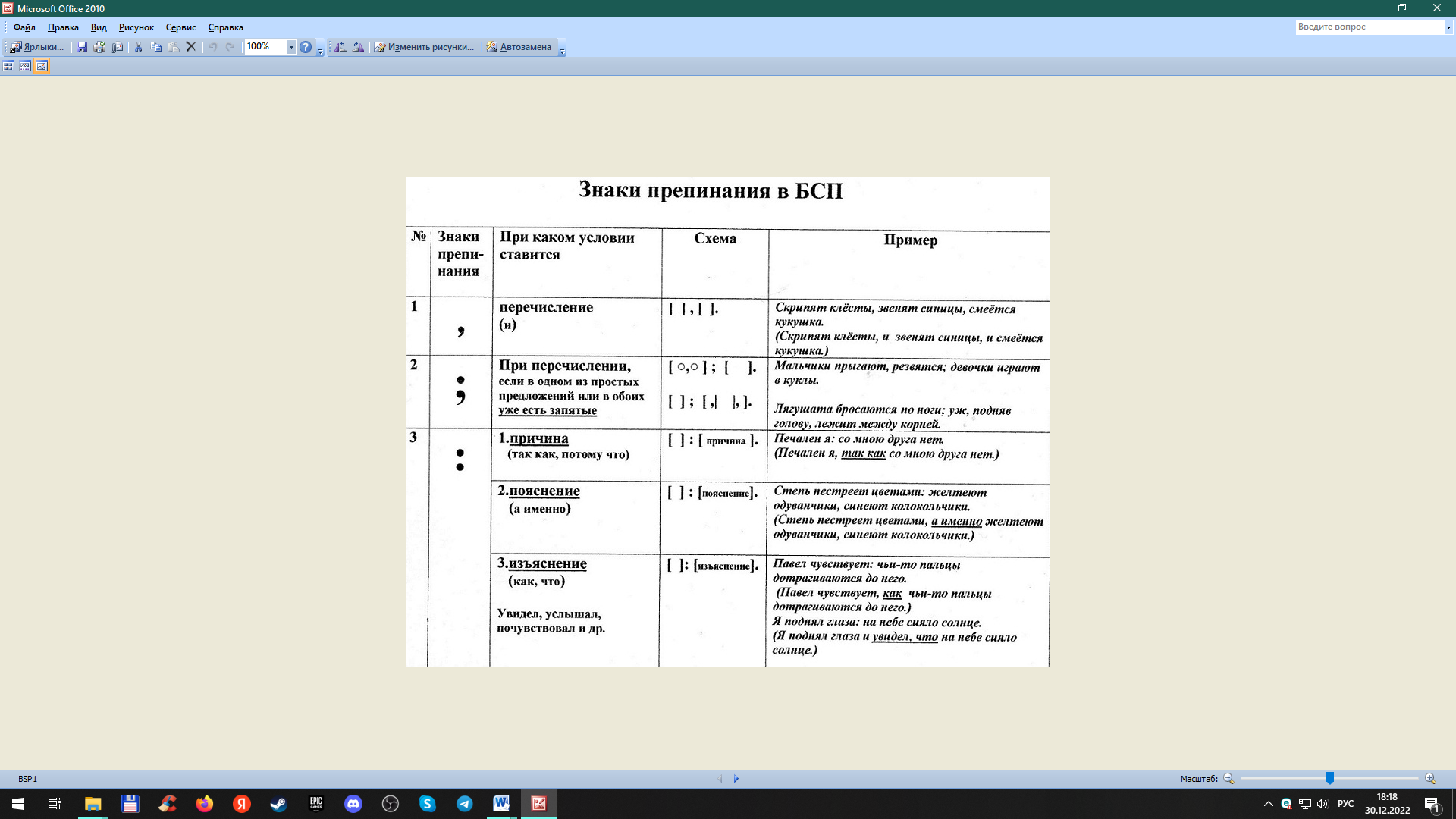 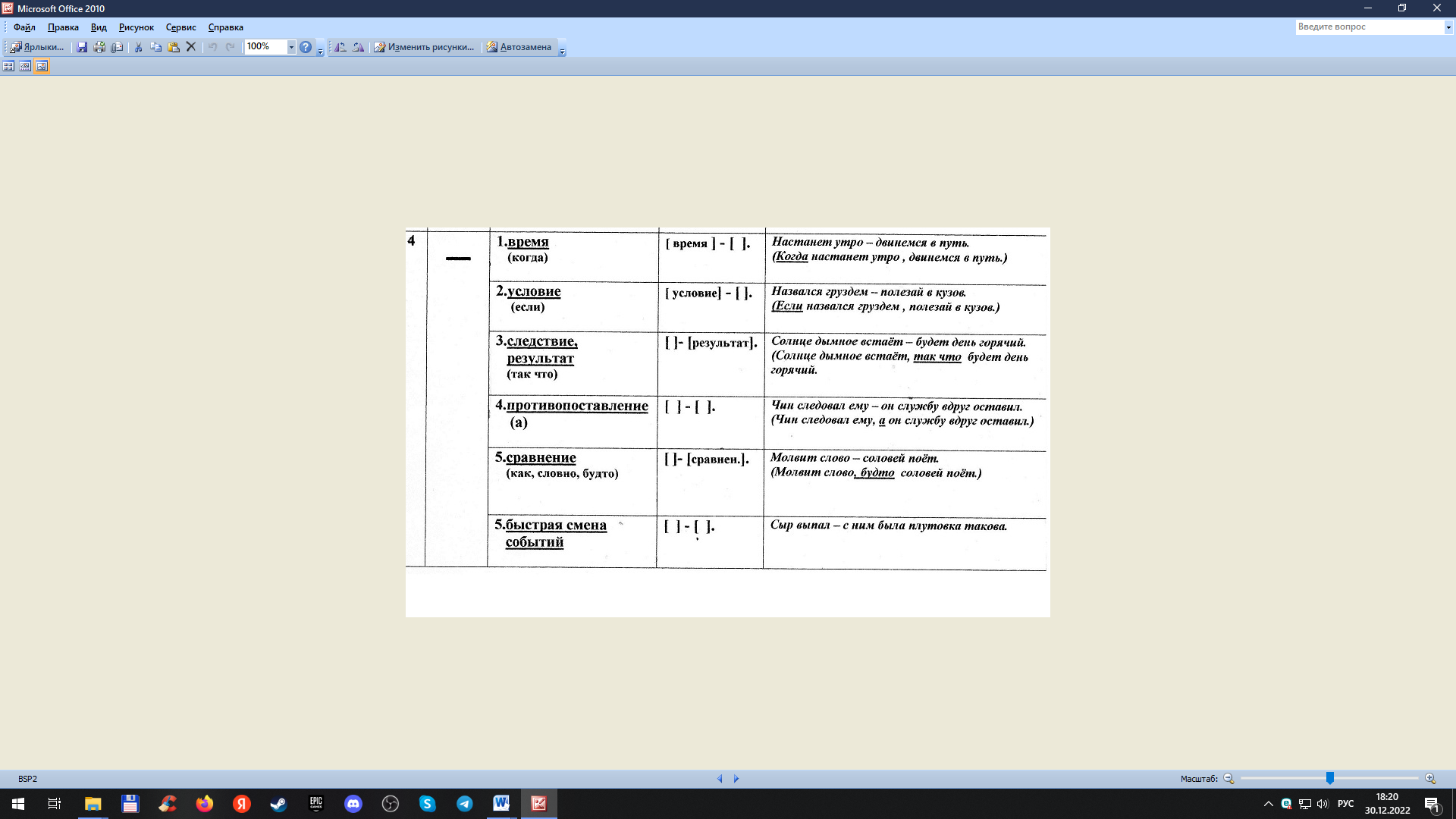 